The SHDHS Music Council Executive 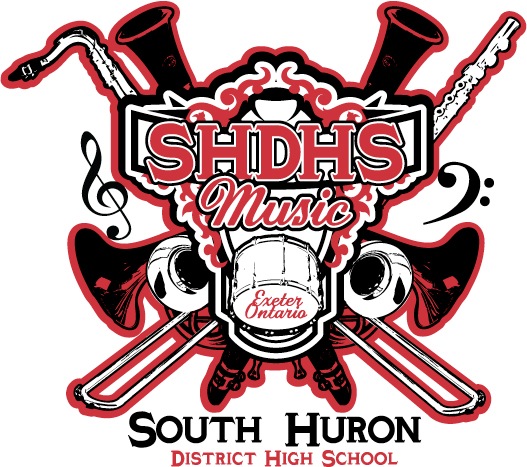 Code of ConductBy becoming a member of the Music Council Executive I understand that I am committing to be a leader and a role model in the South Huron Music Program.  Therefore, in addition to the duties outlined for me in the Music Council Constitution, I also agree and commit to the following: I will demonstrate leadership and appropriate behaviour during all school activities and trips. I will arrive early and help with the setup and the clean-up of rehearsal spacesI will demonstrate and model positive ensemble skills by being warmed up, tuned and having all required materials (music, pencil etc.) before rehearsal begins. I will be prepared for rehearsals by practicing my music ahead of timeI will be attentive and focussed in rehearsals and help others in my section whenever possibleI will have an exemplary attendance record in all of my classes and rehearsalsI will exhibit leadership by maintaining all commitments I have made to the music program for the duration of my time at SHDHS. I will be attentive and focussed in all Music Council General and Executive meetings. I will actively participate in all Music Council led events. I will read the minutes of each meeting and check the music council bulletin board and Facebook page each day. I will complete all assigned tasks by the date given.  If I am unable to complete a task on time, I will ask for help from my fellow music council executive members and speak with Mr. Moore or the Music Council President BEFORE the due date. Above all, I commit to uphold the pillars of the SHDHS Music Program If I do not fulfill the above requirements, I understand that I might be removed from my music council executive position.I, _________________________ have read, understand and agree to the Music Council Executive Code of Conduct listed above.______________________________________Signature